CİHAZIN KULLANMA TALİMATICihazı ilk defa kullanıyorsanız mutlaka bilen bir kişiden yardım isteyiniz.Eğitim almadan kullanmayınız.Cihazı ve etrafını uygun çözücüler kullanarak temiz bir biçimde bırakınız.Kullanım bittikten sonra cihazın kapalı olduğuna emin olunuz.Firnüsörü çalıştırınız.Tansiyon ayarı yapınız.Metraj göstergesini ayarlayınız.Merdane ayarı yapınız.May ayarı yapınız.Örgüye başlamadan iğne illerinin açık olmasına dikkat ediniz.İpliği mekiğe yerleştirmeden makineyi tam devir çalıştırınız.İpliği mekikten geçirip yavaş yavaş yol veriniz.Biriken örgünün kovanın içinden aşağı doğru akmasını sağlayınız.Açma kapama düğmesini basıp makineyi kapatınız.Makinenin fişini çekiniz.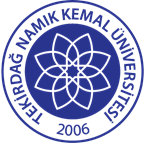 TNKÜ ÇORLU MÜHENDİSLİK FAKÜLTESİLABORATUVAR TİPİ YUVARLAK ÖRME MAKİNESİ KULLANMA TALİMATIDoküman No: EYS-TL-104TNKÜ ÇORLU MÜHENDİSLİK FAKÜLTESİLABORATUVAR TİPİ YUVARLAK ÖRME MAKİNESİ KULLANMA TALİMATIHazırlama Tarihi:06.04.2022TNKÜ ÇORLU MÜHENDİSLİK FAKÜLTESİLABORATUVAR TİPİ YUVARLAK ÖRME MAKİNESİ KULLANMA TALİMATIRevizyon Tarihi:--TNKÜ ÇORLU MÜHENDİSLİK FAKÜLTESİLABORATUVAR TİPİ YUVARLAK ÖRME MAKİNESİ KULLANMA TALİMATIRevizyon No:0TNKÜ ÇORLU MÜHENDİSLİK FAKÜLTESİLABORATUVAR TİPİ YUVARLAK ÖRME MAKİNESİ KULLANMA TALİMATIToplam Sayfa Sayısı:1Cihazın Markası/Modeli/ Taşınır Sicil Noİpekçioğlu MakineKullanım AmacıÖrme kumaş numunesi üretimi için kullanılır.Sorumlusu	Laboratuvar KomisyonuSorumlu Personel İletişim Bilgileri (e-posta, GSM)Doç. Dr. Aylin YILDIZ- ayildiz@nku.edu.trArş. Gör. Hayal OKTAY- hdalkilic@nku.edu.tr